                    Gävleborgs läns KAF inbjuder till 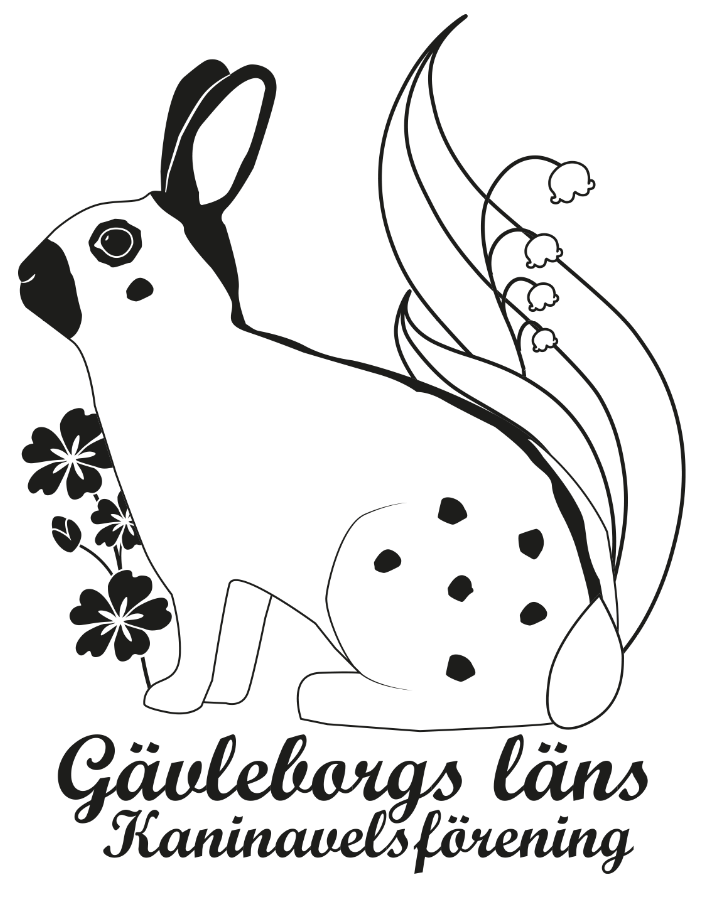 RiksutställningHamrånge Hembygdsgård i Bergby lördagen den 25 maj 2024Anmälningsavgift:Klass A vuxna djur: 90:-  Klass B ungdjur 90:-  Klass D hona m kull 95:-Klass K produkter: 90:-  Klass M ungdjursgrupp 8-14v 90:-Anmälan skickas till Björn Linderdahl, Nordanåkervägen 20, 811 74 Österfärnebo via SKAF:s anmälningssedel, till may-inger@telia.com eller via anmälningsprogrammet.Anmälan ska vara Björn tillhanda senast 10/5. Endast en ras och färgvariant per anmälningssedel.Anmälningsavgiften betalas samtidigt in på bankgiro 403-0276 eller via swish 1234939310Klubbmästare för Gävleborgslänskaf kommer utses.BIS, BIM, BIR, Bästa junior, VP bästa junior, VP alla raser, VP bästa HermelinPris till bästa belgiska hare. Dunlunds HP till bästa rex stam och grupp. GLKAF:s raspris till bästa SatinKlassindelad prislista från 94,5 pPris till alla juniorerPrisutdelning sker efter ihop plockning av utställningsburar. Djuren tas emot från 8:00-9.00Utställningskommissarie Conny Berntsson 0703743706Varmt välkomna!